UNIVERSIDADE FEDERAL DE SÃO JOÃO DEL-REI – UFSJ
CAMPUS CENTRO-OESTE – CCO
PROGRAMA DE PÓS-GRADUAÇÃO EM ENFERMAGEM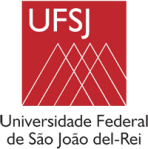 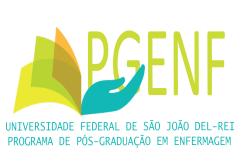 Avaliação do desempenho do Docente – PGENF/UFSJPara a avaliação do desempenho do docente do PGENF, foram elaborados quesitos avaliativos após o término da disciplina e durante o processo de orientação, conforme mostrado nos Quadros 1 e 2. Ao término de cada disciplina, o professor será avaliado por todos os discentes e a cada ano, o docente será avaliado pelos seus orientandos.Avaliações insatisfatórias por parte dos discentes em relação aos docentes e orientadores, serão discutidas em reuniões do Colegiado do PGENF e medidas corretivas serão buscadas à critério do Colegiado. Quadro 1. Quesitos de avaliação do professor após o término da disciplinaNA = Não se aplica(Fonte: Adaptado de Svein Kyvik & Taran Thune (2015) Assessing the quality of PhD dissertations. A survey of external committee members, Assessment & Evaluation in Higher Education, 40:5, 768-782. PUC Minas)Quadro 2. Quesitos de avaliação do orientador durante o processo de orientação.NA = Não se aplica(Fonte: Adaptado de Svein Kyvik & Taran Thune (2015) Assessing the quality of PhD dissertations. A survey of external committee members, Assessment & Evaluation in Higher Education, 40:5, 768-782. PUC Minas)Com relação às disciplinas ofertadas pelo docente, avalie segundo uma escala de notas crescentes, onde 1 significa a pior avaliação e 5 a melhor avaliação: (Fonte: Adaptado de Svein Kyvik & Taran Thune (2015) Assessing the quality of PhD dissertations. A survey of external committee members, Assessment & Evaluation in Higher Education, 40:5, 768-782. PUC Minas)ItemQuesito de avaliação do professor após o término da disciplinaResposta (0 a 5) ou NA1Apresentou o cronograma e o método de avaliação da disciplina?2Demonstrou domínio do conhecimento técnico?3Os recursos didáticos utilizados foram coerentes e adequados?4Apresentou interesse e disponibilidade em atender o pós-graduando quando solicitado?5Apresentou, em momento oportuno, bibliografia a ser utilizada?6Apresentou assiduidade e pontualidade? Cumpriu com as datas e horários propostos no plano de ensino da disciplina? 7As atividades avaliativas foram corrigidas ou comentadas no sentido de dar o feedback aos pós-graduandos?8Apresentou cordialidade e teve boa relação professor-pós-graduando?9Em caso de cancelamento de aula ou troca de horário, houve comunicação em tempo hábil?10Comentários, críticas, elogios e sugestões.ItemQuesito de avaliação do orientador durante o processo de orientaçãoResposta (0 a 5) ou NA1Realizou em conjunto um planejamento das atividades?2Ofereceu suporte com conteúdo técnico ou indicou fontes bibliográficas ou colaboradores com expertises no assunto, quando pertinente?3Foi pontual com as demandas do projeto? 4Cumpriu com os preceitos éticos e de sustentabilidade?5Apresentou interesse e disponibilidade em atender o pós-graduando, quando solicitado?6Realizou reuniões periódicas sempre que necessário? 7Apresentou cordialidade e teve boa relação orientador-orientando?8As produções científicas foram corrigidas ou comentadas no sentido de dar o feedback para melhoria do trabalho?9Comentários, críticas, elogios e sugestões.Itens 12345678910Não tenho condições de avaliarContribuíram para o meu desenvolvimento intelectualContribuíram para apreensão de novos conhecimentos e desenvolvimento de novas habilidades Contemplam as linhas do ProgramaContam com bibliografia atualizada 